ที่ สทช ๔๐๑๕/พิเศษ		สำนักงานคณะกรรมการกิจการกระจายเสียง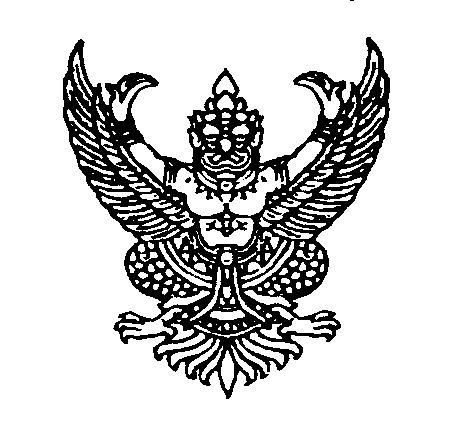 		กิจการโทรทัศน์และกิจการโทรคมนาคมแห่งชาติ		๘๗ ถนนพหลโยธิน ซอย ๘ แขวงสามเสนใน	                             เขตพญาไท กรุงเทพฯ ๑๐๔๐๐     							๑๖ตุลาคม ๒๕๕๖เรื่อง	ขอเชิญเข้าร่วมโครงการฝึกอบรมเพื่อการพัฒนาวิชาชีพในกิจการกระจายเสียงและกิจการโทรทัศน์หัวข้อ 	“การพัฒนาศักยภาพผู้ประกอบกิจการวิทยุกระจายเสียงไปสู่ความเป็นมืออาชีพ” ระยะที่ ๓เรียน	ผู้ประกอบการวิทยุกระจายเสียงผู้รับใบอนุญาตทดลองออกอากาศในลักษณะชั่วคราวสิ่งที่ส่งมาด้วย		๑. กำหนดการฝึกอบรม		๒. แบบตอบรับการเข้าร่วมฝึกอบรม		ด้วย สำนักงานคณะกรรมการกิจการกระจายเสียง กิจการโทรทัศน์ และกิจการโทรคมนาคมแห่งชาติ(สำนักงาน กสทช.) กำหนดจัดโครงการฝึกอบรมเพื่อการพัฒนาวิชาชีพในกิจการกระจายเสียงและกิจการโทรทัศน์หัวข้อ “การพัฒนาศักยภาพผู้ประกอบกิจการวิทยุกระจายเสียงไปสู่ความเป็นมืออาชีพ” ระยะที่ ๓ โดยมีวัตถุประสงค์เพื่อเสริมสร้างความรู้พื้นฐาน พัฒนาคุณภาพรายการและเพิ่มศักยภาพในการผลิตรายการของผู้ประกอบวิชาชีพในกิจการกระจายเสียงและกิจการโทรทัศน์ รวมทั้งแลกเปลี่ยนองค์ความรู้ ประสบการณ์จากผู้ที่อยู่ในสายวิชาชีพเดียวกัน และสามารถนำความรู้ทีได้มาใช้ในการปฏิบัติงานจริง ระหว่างวันที่๑๔-๑๕ พฤศจิกายน ๒๕๕๖ ณ ห้องบอลลูม โรงแรมอโรมา จังหวัดเชียงใหม่ซึ่งจะมีการมอบใบประกาศให้กับผู้เข้าร่วมโครงการหลังเสร็จสิ้นการอบรมดังกล่าว		สำนักงาน กสทช. ขอเรียนเชิญผู้ประกอบการวิทยุชุมชนที่ได้รับใบอนุญาตทดลองออกอากาศ
ในลักษณะชั่วคราวหรือผู้แทนในพื้นที่จังหวัดเชียงใหม่ จังหวัดแม่ฮ่องสอน จังหวัดเชียงราย และ จังหวัดลำพูน จำนวนสถานีละ๒ คน เข้าร่วมอบรมตามวัน เวลาและสถานที่ข้างต้น โดยส่งแบบตอบรับการเข้าร่วมอบรมฯ พร้อมสำเนาบัตรประชาชน และสำเนาใบอนุญาตทดลองประกอบกิจการฯ ภายในวันที่ ๘พฤศจิกายน ๒๕๕๖ทั้งนี้ สำนักงาน กสทช. สงวนสิทธิ์การเข้าร่วมโครงการเฉพาะผู้ส่งแบบตอบรับจำนวน ๒๐๐ ท่านแรก และต้องเข้าอบรมครบ ๒ วันเท่านั้น จึงจะได้รับใบประกาศนียบัตร		จึงเรียนมาเพื่อโปรดทราบ และขอขอบคุณมา ณ โอกาสนี้ด้วยขอแสดงความนับถือ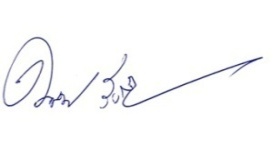 (นางดวงเดือน  รังสิกุล)
ผู้อำนวยการ
กลุ่มงานพัฒนาองค์กรวิชาชีพกลุ่มงานพัฒนาองค์กรวิชาชีพโทรศัพท์๐-๒๒๗๑-๐๑๕๑-๖๐ ต่อ ๔๖๗-๘		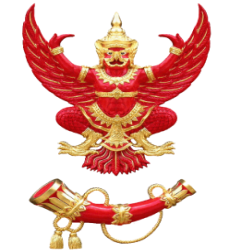 โครงการฝึกอบรมเพื่อการพัฒนาวิชาชีพในกิจการกระจายเสียงและกิจการโทรทัศน์ในหัวข้อ “การพัฒนาศักยภาพผู้ประกอบกิจการวิทยุกระจายเสียงไปสู่ความเป็นมืออาชีพ”โดยสำนักงานคณะกรรมการกิจการกระจายเสียง กิจการโทรทัศน์ และกิจการโทรคมนาคมแห่งชาติวันพฤหัสบดีที่ ๑๔ – วันศุกร์ที่ ๑๕ พฤศจิกายน พ.ศ.๒๕๕๖ณ ห้องบอลลูม โรงแรม อโมรา  จังหวัดเชียงใหม่วันที่แรก หมายเหตุ : ภาคเช้ามีเบรคเครื่องดื่มและอาหารว่าง ในห้องสัมมนา, กำหนดการและวิทยากรอาจเปลี่ยนแปลงได้ตามความเหมาะสมวันที่สอง ช่วงเช้า : บรรยายรวมช่วงบ่าย : แบ่งผู้เข้าร่วมโครงการเป็น ๒ กลุ่มย่อย คือ  กลุ่ม ๑ : วิทยุกระจายเสียงธุรกิจท้องถิ่นกลุ่ม ๒ : วิทยุกระจายเสียงบริการสาธารณะ และวิทยุกระจายเสียงบริการชุมชนรูปแบบการอบรมและสัมมนา: กิจกรรมกลุ่ม/ อภิปรายกลุ่ม หมายเหตุ : ภาคเช้ามีเบรคเครื่องดื่มและอาหารว่างในห้องสัมมนา, กำหนดการและวิทยากรอาจเปลี่ยนแปลงได้ตามความเหมาะสม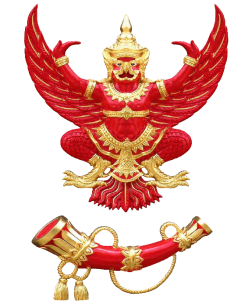 แบบตอบรับการลงทะเบียน
โครงการ ฝึกอบรมเพื่อพัฒนาวิชาชีพในกิจการกระจายเสียงและกิจการโทรทัศน์หัวข้อ “การพัฒนาศักยภาพผู้ประกอบกิจการวิทยุกระจายเสียงไปสู่ความเป็นมืออาชีพ” ระยะที่ ๓สำหรับผู้ประกอบการวิทยุกระจายเสียง (ผู้รับใบอนุญาตทดลองออกอากาศในลักษณะชั่วคราว)ระหว่างวันที่๑๔ – ๑๕  พฤศจิกายน ๒๕๕๖ณ ห้อง บอลลูมโรงแรมอโมรา  จังหวัดเชียงใหม่๑.ข้อมูลสถานีวิทยุจังหวัดชื่อสถานี.....................................................ความถี่.......................รหัสสถานี/เลขที่ใบอนุญาต.................................ที่อยู่.........................................................................................................................................................................โทรศัพท์.............................................โทรสาร.........................................โทรศัพท์มือถือ.........................................E-mail address………………………………………………………………………………………………………………………………………ประเภทการประกอบกิจการ สาธารณะ	ชุมชน	ธุรกิจ๒.มีความประสงค์ เข้าอบรม     		  ไม่สามารถเข้าร่วมอบรมได้ที่พัก	 พักค้างคืนวันที่๑๔ พฤศจิกายน ๒๕๕๖			  ไม่พักค้างคืนอาหาร	 ปกติ  			 มังสวิรัติ    		 มุสลิม๓.รายชื่อผู้เข้ารับการอบรม  (สถานีละไม่เกิน ๒ ท่านต่อ ๑ สถานีวิทยุ)
๓.๑ ชื่อ-นามสกุล..........................................................................ตำแหน่ง.........................................................โทรศัพท์.....................................โทรสาร......................................โทรศัพท์มือถือ.........................................E-mail address…………………………………………………………..………….………………………………………………..๓.๒ ชื่อ-นามสกุล.....................................................................ตำแหน่ง............................................................โทรศัพท์.......................................โทรสาร..................................โทรศัพท์มือถือ.........................................E-mail address………………………………………………………………………………………………..………………………กรุณาส่งแบบตอบรับการลงทะเบียนเข้าอบรมฯพร้อมสำเนาบัตรประชาชน และสำเนาใบอนุญาตทดลองประกอบกิจการฯภายในวันที่ ๘ พฤศจิกายน ๒๕๕๖ โทรสารหมายเลข๐๒-๒๔๖-๙๒๔๐
หรือทาง E-mail: seminar.nbtc1@gmail.comหรือ โทรศัพท์ ๐๒-๖๔๑-๙๐๖๘
สอบถามรายละเอียดเพิ่มเติมโทรศัพท์หมายเลข ๐๒-๒๗๑๐๑๕๑-๖๐ ต่อ ๔๖๗-๔๖๘หมายเหตุ ๑.การเข้ารับการอบรม ไม่เสียค่าลงทะเบียน และจะได้รับชุดการบรรยายฟรี๒. ผู้เข้าร่วมอบรมครบหลักสูตร ๒ วัน เท่านั้น ที่จะได้รับประกาศนียบัตร๓. สำนักงาน กสทช. จัดห้องพักให้ผู้เข้าอบรม ๑ คืน (พักคู่) ในพื้นที่ จังหวัดแม่ฮ่องสอน จังหวัดเชียงราย และจังหวัดลำพูน ยกเว้นผู้ประกอบการในพื้นที่อำเภอเมือง จังหวัดเชียงใหม่๔. สำนักงาน กสทช.จะปิดรับลงทะเบียนหน้างาน เวลา ๑๐.๐๐ น.	เวลากิจกรรม๐๙.๐๐ – ๐๙.๓๐ลงทะเบียน –รับเอกสารวิชาการ๐๙.๓๐ – ๑๐.๐๐พิธีกรกล่าวต้อนรับพิธีเปิดงานประธานเปิดงานกสทช. ผศ.ดร.ธวัชชัย  จิตรภาษ์นันท์(กรรมการกิจการกระจายเสียง กิจการโทรทัศน์ และกิจการโทรคมนาคมแห่งชาติ)Key note speaker ดร.เฉลิมชัย ผู้พัฒน์  (หัวหน้าส่วนงาน กสทช.ผศ.ดร.ธวัชชัย จิตรภาษ์นันท์) กล่าวภาพรวมของโครงการ๑๐.๐๐ – ๑๑.๓๐การบรรยายในหัวข้อ “การเตรียมความพร้อมสู่การได้รับใบอนุญาตประกอบกิจการวิทยุกระจายเสียง (หลังผ่านการทดลองประกอบใบอนุญาต)”โดย...คุณมณีรัตน์  กำจรกิจการ(ผู้อำนวยการกลุ่มงานการอนุญาตประกอบกิจการ 1 สำนักงาน กสทช.) ๑๑.๓๐ – ๑๒.๓๐การบรรยายในหัวข้อ “มาตรฐานทางเทคนิคและการแก้ไขปัญหาทางด้านเทคนิคของวิทยุกระจายเสียง”โดย...คุณนเรศร์ ภาชนะพรรณ์(ผู้อำนวยการ สำนักงาน กสทช. เขต9 จังหวัดเชียงใหม่ )๑๒.๓๐ – ๑๓.๓๐พักรับประทานอาหารกลางวัน๑๓.๓๐ – ๑๕๐๐การบรรยายในหัวข้อ“จรรยาบรรณของการประกอบกิจการวิทยุกระจายเสียงโดย...ดร.นิวัติ วงศ์พรหมปรีดา(อุปนายกฝ่ายส่งเสริมจรรยาบรรณ สมาคมโฆษณาแห่งประเทศไทย)๑๕.๐๐ -  ๑๕.๑๕พักรับประทานอาหารว่าง๑๕.๑๕ –๑๖.๑๕การบรรยายในหัวข้อ“การรวมกลุ่มของผู้ประกอบวิชาชีพในกิจการกระจายเสียงและโทรทัศน์” โดย...คุณชวรงค์ ลิมป์ปัทมปาณี (ที่ปรึกษาสมาคมนักข่าววิทยุและโทรทัศน์ไทย)๑๖.๑๕ –๑๘.๐๐จบการบรรยายวันแรก ผู้เข้าอบรมลงทะเบียนรับเสื้อ กสทช. เพื่อใส่ในวันที่สองของการอบรม และพักผ่อนตามอัธยาศัย๑๘.๐๐ – ๒๒.๐๐ รับประทานอาหารค่ำ พร้อมร่วมกิจกรรมกลุ่มสัมพันธ์ เวลากิจกรรม๐๙.๐๐ – ๑๐.๓๐การบรรยายในหัวข้อ“การบริหารจัดการสถานีวิทยุอย่างมืออาชีพ”โดย...ดร.โสภัทร นาสวัสดิ์ (อาจารย์ประจำภาควิชาวิทยุกระจายเสียงและโทรทัศน์  คณะนิเทศศาสตร์ มหาวิทยาลัยธุรกิจบัณฑิตย์)๑๐.๓๐ – ๑๒.๐๐การบรรยายในหัวข้อ“กลยุทธ์การผลิตรายการและสร้างเนื้อหาในกิจการวิทยุชุมชน วิทยุสาธารณะ และวิทยุธุรกิจท้องถิ่น”โดย...คุณเก่งกาจ จงใจพระ (นักจัดรายการวิทยุ)๑๒.๐๐ – ๑๓.๐๐พักรับประทานอาหารกลางวัน๑๓.๐๐ – ๑๔.๓๐กลุ่ม ๑ หัวข้อ“การโฆษณาให้ดึงดูดใจในกิจการวิทยุธุรกิจท้องถิ่น”โดย...คุณดนยา วสุวัต (นักวิชาการสื่อสารอิสระ)กลุ่ม ๒ หัวข้อ“การบริหารวิทยุชุมชนและวิทยุสาธารณะอย่างไรให้อยู่รอด โดยปราศจากการโฆษณา”โดย... คุณเชลศ ธำรงฐิติกุล (ผู้ประสานงานกลุ่มคนศูนย์ปฏิบัติการเรียนรู้ สถานีวิทยุชุมชนคนหนองหญ้าไซ จังหวัดสุพรรณบุรี)๑๔.๓๐ -  ๑๕.๐๐พักรับประทานอาหารว่าง๑๕.๐๐ –๑๖.๐๐พิธีมอบประกาศนียบัตรและปิดงาน พร้อมถ่ายภาพร่วมกัน